ΘΕΜΑ: Συμμετοχή νέων σχολείων στο Εθνικό Θεματικό Δίκτυο «Τα πετρογέφυρα της Ελλάδας»Το Κ.Π.Ε. Μακρινίτσας (ΚΠΕΜ) συντονίζει το Εθνικό θεματικό Δίκτυο «Τα Πετρογέφυρα της Ελλάδας» το οποίο ιδρύθηκε στις 9/11/09 με αρ. Πρωτ. 132113/Γ7 και εγκρίθηκε η συνέχιση λειτουργίας του στις 10/09/2012 με αρ.Πρωτ.103741/Γ7 για τα σχολικά έτη 2012-2013, 2013-2014, 2014-2015. Στο πλαίσιο του προγραμματισμού των δραστηριοτήτων του ΚΠΕ θα θέλαμε να μας ενημερώσετε αν επιθυμεί το σχολείο που εκπροσωπείτε να ενταχθεί στο δίκτυο. Η αίτηση αφορά νέα σχολεία που θέλουν να ενταχθούν στο δίκτυο. Τα σχολεία που ενδιαφέρονται να ενταχθούν πρέπει να στείλουν την  αίτησή τους με FAX στον υπεύθυνο Π.Ε. ή σχολικών δραστηριοτήτων μέχρι την Δευτέρα 25 Νοεμβρίου 2013.Σε όποιες διευθύνσεις εκπαίδευσης η θέση του υπευθύνου Π.Ε. ή σχολικών δραστηριοτήτων είναι κενή, οι σχολικές μονάδες που επιθυμούν να ενταχθούν στο δίκτυο μπορούν να στείλουν την αίτηση απευθείας στο Κ.Π.Ε. Μακρινίτσας. Οι αιτήσεις θα σταλούν από τους υπεύθυνους σχολικών δραστηριοτήτων με FAX στο Κ.Π.Ε. Μακρινίτσας μέχρι την  Δευτέρα 2 Δεκεμβρίου 2013. Σε περίπτωση λήξεως της προθεσμίας για την ένταξη του σχολείου στο δίκτυο, οι εκπρόθεσμες αιτήσεις θα εξεταστούν κατά περίπτωση.Η υπεύθυνη του Κ.Π.Ε.Μακέλη ΓραμματήΣυνημμένα: Αίτηση ένταξης στο δίκτυο.Σχέδιο συνεργασίας.ΑΙΤΗΣΗ ΕΝΤΑΞΗΣστο ΕΘΝΙΚΟ ΘΕΜΑΤΙΚΟ ΔΙΚΤΥΟ ΠΕΡΙΒΑΛΛΟΝΤΙΚΗΣ ΕΚΠΑΙΔΕΥΣΗΣμε τίτλο «ΤΑ ΠΕΤΡΟΓΕΦΥΡΑ ΤΗΣ ΕΛΛΑΔΑΣ»που συντονίζει το Κ.Π.Ε. ΜακρινίτσαςΣχέδιο συνεργασίας01 Η συγκρότηση Περιβαλλοντικής Ομάδας (Π.Ο.), η οποία θα αποτελείται από 15 έως και 35 μαθητές του παραπάνω σχολείου καθώς και από τους δύο παρακάτω εκπαιδευτικούς.02 Ο σχεδιασμός και την υλοποίηση προγράμματος Π.Ε. που σχετίζεται με τη θεματολογία του Δικτύου.03. Οι υποχρεώσεις τ__  υπεύθυν__ της Π. Ο. του σχολείου που αφορούν : 	Α. στην τήρηση ημερολογίου δράσεων, συναντήσεων και εργασιών για κάθε έτος συμμετοχής στο Δίκτυο.	Β. στην ενεργή συμμετοχή της Π.Ο. στις προγραμματισμένες δράσεις του Δικτύου.	Γ. στην επίσκεψη και μελέτη πετρογέφυρων.	Δ. στην ανάπτυξη συνεργασίας με τοπικούς φορείς ή παράγοντες που έχουν άμεση ή έμμεση σχέση με το θέμα.	Ε. στην ταχυδρομική κατάθεση σε ψηφιακή μορφή (DVD ή CD) του ημερολογίου και του υλικού που παράχθηκε κατά την υλοποίηση του προγράμματος σε δύο αντίγραφα (ένα στο Κ.Π.Ε. Μακρινίτσας και ένα στον υπεύθυνο ΠΕ  ή Σχ. Δραστηριοτήτων του νομού) στο τέλος κάθε σχολικού έτους.ΕΛΛΗΝΙΚΗ ΔΗΜΟΚΡΑΤΙΑΥΠΟΥΡΓΕΙΟ  ΠΑΙΔΕΙΑΣ& ΘΡΗΣΚΕΥΜΑΤΩΝ, -----ΠΕΡΙΦΕΡΕΙΑΚΗ Δ/ΝΣΗ Α/ΘΜΙΑΣ & Β/ΘΜΙΑΣ ΕΚΠ/ΣΗΣ ΘΕΣΣΑΛΙΑΣΚΕΝΤΡΟ ΠΕΡΙΒΑΛΛΟΝΤΙΚΗΣ ΕΚΠΑΙΔΕΥΣΗΣ ΜΑΚΡΙΝΙΤΣΑΣΜακρινίτσα,12/11/2013Αριθμ. Πρωτ.: 459/Φ22ΕΤαχ. Δ/νση	: Μακρινίτσα Πηλίου ΤΚ 37011ιστοσελίδα	: http://kpe-makrin.mag.sch.gr e-mail	: mail@kpe-makrin.mag.sch.grΠληροφορίες	: Γούλα ΜαρίαΤηλέφωνο	: 24280 - 69040 & 90010FAX	: 24280 - 90010 ΠΡΟΣ:Δ/νσεις Α/θμιας & Β/θμιας Εκπ/σης της χώρας (υπ’  όψιν Υπεύθυνων Π.Ε.ή Σχολικών Δραστηριοτήτων)Περιφέρεια  Εκπ/σης Δ/νση Εκπ/σηςΝΟΜΟΣΣχολική ΜονάδαΤαχυδρ. Δ/νσηΗλεκτρ. Δ/νσηΤηλέφωνοΤηλεομοιότυποΥπεύθυν_ Εκπ/κός ΕιδικότηταΗλεκτρ. Δ/νσηΤηλέφωνο (Κινητό)Αν.Υπεύθ. Εκπ/κόςΕιδικότηταΗλεκτρ. Δ/νσηΤηλέφωνο (Κινητό)Πρόγραμμα ΠΕΑΡ.ΜΑΘΗΤΩΝΚΟΡΙΤΣΙΑ:ΑΓΟΡΙΑ:ΗμερομηνίαΟ ΔιευθυντήςΟ Υπεύθ. Εκπ/κόςΟ Αν.Υπεύθ. Εκπ/κός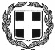 